Preliminary Studies on the Ecology and Diversity of Zooplankton of Tinapa Lake Calabar, Cross River State, NigeriaBassey Etim Job1 Magdalene Egbe Mboto2, Asukwo Essien Itam21Department of Biological Oceanography Faculty of Oceanography, University of Calabar, Calabar – Nigeria. E-mail1: bejob_u@yahoo.Com 2Department of Geology, University of Calabar, Calabar – NigeriaAbstract: This is a report on the preliminary studies on the ecology and diversity of zooplankton of Tinapa Lake, an artificial lake in Calabar, Cross River State, Nigeria conducted in October,2017. Zooplankton samples were collected using standard method. Zooplankton species were identified using standard schemes and atlases. Data were analyzed ecologically and emerically. Four stations were randomly selected in the lake for the study. 38 zooplankton species belonging to 5 taxa were recorded. These were Cladocera (9 species), Copepoda (11 species), Decapoda (2 species), Rotifera and Protozoa (8 species each). Copepoda were the most abundant of the zooplankton contributing 39.78% of the zooplankton population, with the least being Decopoda which constituted 5.09% of the zooplankton. Station 4 had the highest number of zooplanton with 375 individuals which contributed 38.15% of all the zooplankton from all the stations. High Margalef’s index (5.241-5.736) was obtained for the zooplankton, indicating the lake unpolluted, stable and productive freshwater system. The ranges of the Shannon -Wiener, Pielou’s and Simpon’s Dominance indices, were also of ecological importance, portraying a stable zooplankton community in the lake ecosystem.[Bassey Etim Job Magdalene Egbe Mboto, Asukwo Essien Itam. Preliminary Studies on the Ecology and Diversity of Zooplankton of Tinapa Lake Calabar, Cross River State, Nigeria. Researcher 2019;11(11):71-78]. ISSN 1553-9865 (print); ISSN 2163-8950 (online). http://www.sciencepub.net/researcher. 9. doi:10.7537/marsrsj111119.09.Keywords: Preliminary studies, Zooplankton, Diversity Tinapa Lake, Calabar, NigeriaIntroduction A lake is a body of relatively still fresh or salt water of considerable size localized in a basin, that is surrounded by land apart from a river, stream or other form of lotic water that serves to feed or drain the lake (Goldman & Horne, 1983). Lakes are inland and not part of the ocean and therefore are distinct from lagoons, and are larger and deeper than ponds (Goldman & Hornes, 1983; Cunningham et al.; 2005; Cunningham & Cunningham, 2004).In lakes, like stream and rivers, availability of oxygen, carbon (IV) oxide and sunlight for photosynthesis depend on a numbers of environmental factors which may, according to (Cunningham & Cunningham, 2004) include substances dissolved in the water (such as oxygen, nitrate, phosphate, potassium compounds and other by-products of agriculture and industry), suspended matter such as silt and microscopic algae, that affect water clarity and therefore, light penetration, depth, temperature, rate of flow, bottom characteristics (mudly, sandy, rocky bottom) internal convention currents and connection or isolation from, other aquatic ecosystems.The zooplankton are so closely linked to the environment and they tend to respond to changes more rapidly than do larger aquatic animals such as fish (Davies and Ugwumba, 2013). These organisms have proved valuable indicators of apparent and subtle alteration in the quality if aquatic environments (MOB, 2007a; Davies and Ugwumba, 2013). They are useful indicators of future fisheries health trophic levels (Godhantaraman, 2001; Davies and Ugwumba, 2013). Zooplanton biomass, abundance and species diversity are used to determine the conditions of the aquatic environment (MBO, 2009b; Davies and Ugwumba, 2013; Job et al., 2017).From the available literature, studies on lakes in Nigeria include those of Sambo et al, (2013), Ikongbeh et al (2013). Ita (1993, 1996), Ahmed et al. (2013) and Offem et al. (2014). None of these studies reports on any aspect of the Tinapalake. The present investigation is a preliminary study on the ecology and diversity of zooplankton of the Tinapalake, an artificial lake in Calabar, Cross River State, Nigeria, with the specific objectives of providing the check- list and diversity of Zooplankton of the lake ecosystem.Materials and methodsStudy AreaThe study area is Tinapa lake, an artificial lake in Calabar Cross River State, Nigeria located approximately at latitutde 05.020 49’ N and longitude 08.130 18’E at 26m above sea level within the Tinapa business and Resort Centre. The lake was created as a result of the dredging of the Calabar River in 2008 and serve as a direct entry route to the Calabar River from the Tinapa Business and Resort Center by boat. The lake is about 7.63m deep, with the area characterized by tropical climate of wet and dry season periods. Human activities in the area include farming, sight –seeing / tourism, fishing, sand-mining and boat – building. Vegetation consists mainly of mangrove plants and Nypa pam. The common mangrove species include Rhizophoraraceinosa and Avicannia Africana exploit by the fishing community for firewood building (Holzcohner et al., 2002).Sampling stationsFour sampling stations station 1, station 2, station and station) were selected randomly for the studies. Station 1 it the entrance of the Calabar River water into the lake, station 2 is 50 meters from station, while station 3 is at the sampling point of the motorized boats and status, the extreme and of the lake opposite the mouth of the Calabarriverie where the River flows into the lake (Fig 1).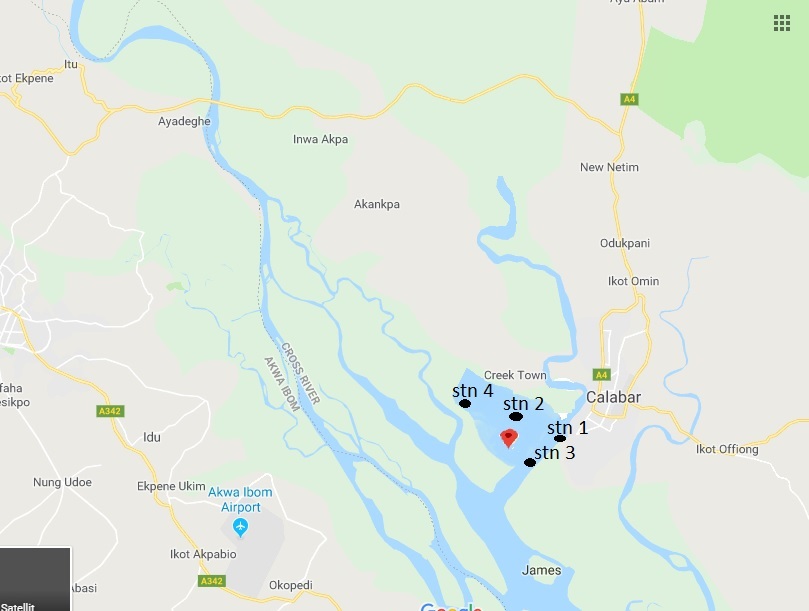 Fig. 1: Map of Calabar River, Nigeria showing Tinapalake and the sample stationsIdentification of Zooplankton speciesDescriptive keys of Needham and Needham (1962), Maosen (1972), Kasturirangan (1983), Han (1978), Durans & Leveques (1980), UNESCO (1978), Sverdrup et al. (2006), Egborge (1972) and Adoni Wiafen Frid (2000) et al (1985) Alfred et al (1973) Newell & Newell (1977), plankton upto species level where practicable.Relative abundance (%Ra)To calculate the relative abundance (%), the total number of each species (n) was counted to know the total number of all individuals (N) following Job et al (2011) et al (2017), Job & Ekpo (2012) Job & Asuquo (2009) and Eyo et al (2003) Udoh et al (2015) relative abundance was calculated based on the formula:%Ra	= n (100)/N		(1)Where n = the total number of individuals in each of the zooplankton taxonomic group and N= the total number of all zooplankton individuals in all the taxonomic groups.Ecological Diversity of m the zooplanktonIn this study, the following diversity indices of the zooplankton were determined; margarlef’s index (d), Shannon- W Siener diversity index (H), Pielou’s Evenness inde (E) and Simpson’s Dominance index (C). Margalef’s index (d) was determined using the d= 				(2)Where S is the total number of species, ‘N’ is the total number of individuals and ln is the natural or Naperian logarithm (loge) (Margalef 1965, 1978; Ogbeibu, 2005, Job et al., 2017).Shannon – Wiener Diversity Index (H) (This index is given by the formula:H = 		(3)Where N is the total number of the z\ooplankto for station and fi the total number of species at a particular station (Shannon 1949)Pielou’s Evannees index (E)This represents the ratio of the observed diversity (H) to the maximum diversity (Hmax) and is given mathematically as:				(4)Where H is Shannon –Wiener index and 3, the total number of species (Ogbeibu, 2005).Simpson’s Dominance Index (D)Simpson’s Dominance index © which usually varies from 0 to 1, gives the probability that two individuals drawn at random in a population belong to the same species: (Simpson, 1949, Ogbeibu, 2005). The index is expressed as:		(5)Where ni is the number of individuals in the nth species and N1, the total number of individuals. The reciprocal form (D1) of Simpson’s index which is defined as the number of very abundance species, ensures that the index D’ increases with increasing diversity (Ludwig and Reynold, 1988, Magurran, 1988, Ogbeibu, 2005).Statistic analysisThe relationship between zooplankton abundance (n) and sampled stations was analysed using analysis of variance (ANOVA) at 0.05 level of significance (df-3).Table 1: Taxonomic lsit of the zooplankton of Tinapa lake Calabar Cross River State, Nigeria (February – July, 2017)ResultsZooplankton species composition of the TinapalakeThe species composition of the zooplankton of the Tinapa lake ecosystem are presented in Table 1. Total of 38 species of the zooplankton, belonging to 5 taxa were identified. These were Cladocera (9 species), Copepola) (11 species), Decapoda (2 speciess, Rotifera and Protozoa (8 species each). Among the Cladocera, Pondonpolyphemoides, daphnia rosea and D. longispina were recorded at all the stations, while among the copepod, 5 species (Pseudocalanuselongaties, calanus Cyclopinalongicornis and Pseudodiaptomushossei) occurred at all the stations during the study were Brachionuscalayciflorus, Lecane bulla, L. Closterocerca, L.Lana and Keratellacochlearis. Only 1 species (spirostanumambiquum) of protozoa, out of the 8 species recorded during the study, was found to occur at all the stations in the lake. Every other species was observed to be station- specific. The numerical (N), relative abundance (%µ) and the ecological indices of the zooplankton taxa of the Tinapa lake during the shedy, are presented in Table 2.Numbers in parenthesis represent relative abundance per station and taxa station 1 had 203 zooplankton representing 20.65% of the zooplankton at that station, with 196 (19.94%) at station 2, 209 (21.26%) at station and 375 (38.15%) at station 4.For the respective zooplankton taxa, Cladocera has 222 individuals from all stations combined. This represented 22.58% of the overall taxa population of the zooplankton in the lake. Copepoda had 391 individuals, representing 39.78% of the zooplankton, with 50 (5.09%) decapoda, 162 (16.48%) Rotifera, and 158 (16.07%) Protozoa, resulting in a distribution pattern of:Copepoda>Cladocera>Rotifera> Protozoa>Decopoda.In relation to stations of sampling, station 4 had more zooplankton density followed by station 3, 1, and 2, resulting in a distribution pattern of:Station 4 > Station 3 > Station 1 > station 2.At station 1, 34 Cladocera were identified, with 45 at station 2, 59 at station 3 and 84 at station 4. Copepoda contributed total of 98 individuals at station 1, with 83 at station 2, 67 and 143 at station 3 and 4, respectively. Total of 3 Decopoda were recorded at station 1, with 7 at station 2, 8 at station 3 and 32 at station 4. At station 1, 29 and 39 Rotifera and Protozoa were respectively recorded, with 36 and 25 at station 2, 34 and 41 at station 3, with 63 and 53 individual of the Rotifera and protozoa, respectively at station 4 (Table 2).An overview of the ecological indices of the zooplankton composition of the Tinapa Lake are also presented in Table 2. The ecological indices indicate an unpolluted Lake ecosystem Margalef’s index was high and ranged between 5.241 (station 3) – 5.736 (Station 4), with a range of between 2.066 (Station 2) – 2.,429 (Station 4) for Shannon-Wiener index, 1.398 (Station 2) – 1.573 (Station 4) for Pielou’s Evenness index and between 0.0084 (Station 4) – 0.022 (station 1) for Simpson’s dominance index.The ranges of the number of zooplankton individuals sampled per station were 2-13 (station1); 1-14 (station 2), 3-15 (station 3) and 2-21 (Station 4) r represented by an average of 40.6 (2-13). (Station 3) and 75 (2-21) (station 4).DiscussionThe species composition of the zooplankton of the Tinapa Lake depicts the Lake as a typical eutrophic freshwater system and were well distributed at each sampling station except for most of the species which were station – specific. Five zooplankton taxa (Cladocera, copepod, Decapoda, Rotiferaaznd Protozoa) were the major zooplankton in the lake ecosystem during the study, with the copepod being the most abundant. The results of the study, with the copepod being the most abundant. The results of the study agree with those of Etim et al (2010), Onepena & Oyo (2008), Egborge (1987), Davies & Ugwumba (2013), Udoh et al. (2015), Endongan & Ertan (2016) Ajuonu et al. (2011) and Job et al (2017) who reported the abundance of copepod in the zooplankton during their respective studies. The results of the present study however disagree with those of Ude et al. (2011), Ogbuagu & Ayoade (20120 and Offem et al (2011) who respectively recorded high abundance of Cladocera in the zooplankton of River Ogun, River Echare and Lake Ikori all freshwater systems in Nigeria. They attributed the high abundance of the Clodocera to the influence of authropogenic activities carried out around the aquatic systems, which they maintained was evidenced by high concentration of pollution indicators, typically nutrients and trace elements which according to them were above acceptable limits giving rise to the decimation of the copepod.In the Mandovi estuary, India, Selvakumar et al. (1986) reported high abundance of copepod in the zooplankton of the estuary, attributing it to the ability of the copepods to show a complex pattern in their distribution. In their studies, Etim et al (2010), Onyemax & Oyo (2008), Egborge (1987), Davies & Ugwumba (2013), Udoh et al (2015), Ajuonu et al (2011) and Job et al. (2017) whose results are similar to that of the present study they respectively attributed the abundance of copepod in the zooplankton, to the ability of the copepods to exhibit high reproductive capacity and become recruited into the standing stock of the sooplankton population.The occurrence of some of the zooplankton species at all the stations and the absence at others, may be unconnected to the ability of these species to adapt to the prevailing ecological conditions of the stations milieu. According to Hart (1999), the presence or absence of a species, species group or taxa in a particular habitat is influenced by the prevailing ecological setting in the habitat. Davies et al (2009) asset that some planktonic species may be distributed only within restricted zones in the aquatic habitat, while others may reside only in other zones of the ecosystem, depending on adoptive capability of the individual organism.The abundance of copepod in the zooplankton in this study may be interplayed by the principle of retention mechanism at each station and samples collection technique. In this study, zooplankton samples were collected within few centimeters of the water column (surface water). Such technique according to Davies et al. (2009), takes into account, the retention mechanism of the organisms sampled. As hypothesized by Krumme and Liang (2004), for copepods resident in the Euro do Meico (a macrotidal mangrove channel in northern Brazil) enhances station not influenced by swift current, to retain current dependent organisms at particular habitat/ or station.In this study station 4 was generally observed not be effectively influenced by current hence, the high densities of the zooplankton. The principle of retention mechanism, coupled with the generally high reproductive capacity of the copepod, may be the only possible premise for the observed high abundance of the copepod in the Tinapa Lake zooplankton.The results of the present study being the outcome of the preliminary investigations on the ecology and diversity of zooplankton of the Tinapa Lake ecosystem also agree with those of Davies et al (2009) during their studies on the effects of tides on zooplankton community of a tribulary of upper Bonny Estuary, Niger Delta, Nigeria. However, in Davies et al (2009) report, zooplankton taxa such as Ostracoda, Euphasiacea and Branchiura which were absent in the present study were listed among the zooplankton taxa of the tributary. According to Hart (1999) investigation conducted in different ecotones are likely to reveal differential results. The high Margalef’s index in this study indicates an ecological stable and productive Lake ecosystem. According to Ali et al (2003), Margalef’s index values less than 1 indicate heavily polluted environment, values between 1-3 window moderately polluted environment, while values greater than 3 portray clean ecological system. Offem et al (2011) recorded high Margalef’s index values for the zooplankton of Ikworilake, in Southeastern Nigeria and concluded that the lake is ecologically fit for enhanced fish growth and survival.In Tinapa Lake, in addition to the high Margalef’s index values which characterize highly productive system (Adieral 2003; Mason, 1988; Salam et al., 2000; Margalef 1965, 1978, Job et al 2017, Egbai & Job 2017, and Job & Ekpo, 2017), the ranges of the Simpson’s dominace, Shannon-Wiener and Pielou’s indices, indicate a zooplankton community with a stable and even distribution. Similar observation was made by Ogbeibu & Edutie on the Rotifers (2000) in Ikpoba River, Nigeria, Job et al (2017 on the Zooplankton in the calabar River, Nigeria.ConclusionThis study provides information on the ecology and diversity of zooplankton of the Tinapa Lake, as artificial lake in Calabar, Cross River State, Nigeria. 38 zooplankton species belonging to 5 taxa namely Cladocera (9m species), Copepoda (11 species), Decapoda (25 species) Rotifera (8species) and Protozoa (8 species) were recorded in this study which represented a preliminary report on the zooplankton of the Lake. The most abundance zooplankton taxa was the copepod (391 by number, 39, 78% the least being Decapoda (50.5.05%) station 4 had the most abundant number individuals (375 38.5%) of the zooplankton with the least recorded at station 2 (196:19.84%).Margalef’s Index calculated for the zooplankton ranged between 5.241 – 5.736, with Shannon-Wiener ranging between 2.0066-2.429, Pielou’s index ranged between 1.398-1.573 while Simpson’s sampled zooplankters were between at station 1-14 at station 2, 3-15 at station 3 and 2-21 at station 4, while average number of fanirus sampled was 40.6 (station 1), 39.2 (station 2), 41.8 (station 3) and 75.0 (station 4). Altogether, 222 (22.5%) Cladocera were sampled, with 391 (39,78%0 copepoda, 50 (5.09%) Decopoda, 162 (16.4*%) Rotifera and 158 (16.07%) protozoa. The Ecological index values of this study portray Tinapalake as an ecological stable and productive highway system with a rich zooplankton community. Job & Ekpo (2017) on the macriobenthos of the Calabar River system Nigeria and Ofem et al. on the zooplankton of Lake Ikwori and Udoh et al (2015) on the microcrustancean of Uwanse Stream, Cross River State, Nigeria.ReferencesAbohweyene, P. O. (1990). Study of limological parameter and potential fish yield in Nigeria reservoir (extensive system) in Kainji, New Busa, Nigeria. Journal of Aquacticscience, 5:53-58.Adeleke, B. A. Ayeloja A. A. Popoola, M. A. Jimoh, K. D. Olawepo, Rifhat A. O., (2013). Assessment of fishing gear and Grafts utilized by fishermen in Eleyelelake, Ibadan, Oyo State 319-325.Adeogun, O. A., Fafioye, O.O, Olaleye B. A. and Ngobili, G. O. (2005). The relationship between some physic-chemical parameters and plankton composition on fish production in ponds In: The 19th Annual conference of the fisheries society of Nigeria (FISON) Ilorin, Nigeria.Adesalu, T. A. and Nwankwo, D. I. (2008). Effect of water quality Indices on phytoplankton of a sluggish tidal creek in Lagos, Nigeria. Pakistan Journal of Biosciences, 11(6):836-844: ISSN 1028-8880.Adoni, A. D. Joshi, D. G. Chourasia S.K, Vaishya, A.K. Yadav M. Verma, H.G. (1985). A workbook on Limnology published by Department of Botanya H. S. Gaur, Nishwavidyalaya, Sagar, Indiia.Ahmed, Y. B. Tagago T. A. Akowe E. (2013). Evaluation of beach seine net by-catach in lake kainji, Nigeria. 331 -334.Ahmed, Y. B., Tagago T. A. (2013). Effect of mesh size on catch performance of driftnets fishing in Lake Kainji Nigeria 326-330.Azona, B. C. (1983). Spatial and diet variations in some hydrological features of the shehu reservoir, Plateau State, Nigeria. Journal of Aquatic Science. 10:14-20.Chia, M. A., Bakol, S., Alonge, S. O. and Adamu, A. K. (2011). Green Algal interactions with physic-chemical parameters of some manmade ponds in Zaria, Northern Nigeria. Review of Brazilian Botany, 34 (3): Sao Paulo. ISSN 0100-8404.Cummingham, W. P. Cunningham, M.A. Saigo B. ( ) Environmental Science; A Global conern Eight edition, M Graw Hill Higher Education, Boston, 600p.Davies, O. A. Tawari, C. C. Abowei, J. F. N. Zooplankton of Electric Creek, Niger Delta, Nigeria Environment and Ecology, 26 (24c), pp 2341-2346.Davies O. A. and Ugwumba O. A. (2013). Effects of Tide on Zooplankton Community of a Tributary of upper Bonny Estuary, Niger Delta, Nigeria. International Journal Scientific Research in Knowledge 1(9): 325-342.Dimowo, B. O. (2013). Monthly spatial occurrence of phytoplankton and zooplankton in River Ogun, Abeokuta, Ogun State, Southwest Nigeria International Journal of fisheries and Aquaculture 5 (8):193-203.Edmondson W. T. E (1963). Freshwater Biological 2nd Edition, John Wiley and Sons Inc, New York.Egbai, O. O. and Job B. E. (2017). Effect of Agricultural Activities on the water quality and plankton community of Ibeae Stream, Cross River State, Nigeria. International Journal of Science Information, 2 (5): 492-512.Egbai, O. O. and Job, B. E. (2017). Effect of Agricultural Activities on the water quality and plankton community of Ibiae stream, Cross River State, Nigeria. International Journal of Science information 2(5) 492-512.Egborge, A. B. (1972). A preliminary checklist of zooplanktonic organisms of the River oshun in the Western State of Nigeria: Nigerian Journal of Science, 61 (1), pp 7-71.Ekwu, A. O. Ekwu, F. D. Sikoki, (2005). Preliminary chelist and distribution of zooplankton in the lower Cross River Estuary, A paper presented at the fisheries society of Nigeria conference 14th -18th November, Port Harcourt, River State.Erdogan, O. and Ertan, O. O. Abundance and diversity of zooplankton in the koprucay estuary, Turkey. Journal of Aquaculture engineering and fisheries Research, 1 (1): 19-32.Eronda, E. S. and Chindeh, A. C. (1991). Variation in the physicochemical features and phytoplankton of the New calabar River. At Alua, Rivers State, Nigeria, NIOMR Technical Paper No. 75, ISBN 978-2345-078.Etim, V. B., Okon, S. U. and Udom, P. S. (2010). Lithoralmicrocrustacean in Cross River Esturary, Nigeria: Ecological Assessment. International of water and soil Resource Research, (1-3): 13-24.Eyo, V. C., Andem A. B., Ekpo, D. B. (2013) Ecology and diversity o zooplankton in the Great Kwa River, Cross River State Nigeria. International journal of science and research, 2 (10), pp 67-71.Gang, G. G. (1974). Phytoplankton Biomass and distribution in a shallow, Eutrophic Lake (Lake George, Uganda). Oecologia 16:9-29.Godhantaraman, N. (2001). Seasonal variation in taxonomic composition, abundance and food web relationship of microzooplankton in estuaries and mangrove waters, Parangiopetai region, southern coast of India. Indian Journal of Marine Science, 30:151-160.Goldman, C. R. Horne A. J. (1983) Limnology. McGrraw-Hill Publishing Company, New York 464p.Grigg, N.S. (1990). Estuarine water quality Management, planning, organizing, Monitoring and modeling. In: Coastal and Estuarine studies, 36th edition (Ed.) W. Michaealis, 3-10 Berlin Springer, Varlag. Han, M. (1978). Illustration of freshwater plankton 1st Edition, Alabana: Agricultural Press .Holzlohner, S. Nwosu, F. M., Akpan E. R. (2002). Mangrove mapping in the Cross River Estuary African Journal of Environmental Pollution and Health. 2: 76-87.Ibrahim, S. (2009). A survey of zooplankton diversity of challawa River, Kana and Evaluation of some of its physicochemical conditions. Bayero Journal of Pure and Applied Science, 2 (1):19-26.Ikongbeh, O. A., Ogbo, F. G. Solomon S. G. (2013). Food and feeding habits of Auchenoglanisoccidentalis from Lake Akata, Benue State, Nigeria, 247 -252.Imebore, A. M. A. (1967). Hydrology and Plankton of Eleyele Reservoir Ibadan, Nigeria, Hydrobiologia,30:154-175.Ita E. O. (1998). The current states of fish stock and fisheries in Kainjilake. Nigerian-German (GTZ) Kainji Lake Fisheries Promotion project, 45p.Ita, E. O. (1993). Inland Fisheries Resources of Nigeria FAO, Rome, D/T1230, 120p.Job B. E. Ekpo P. J., Asuquo, P. E. (2017). Impact of human activities on the distribution, Abundance And Diversity of Zooplankton in the Calabar River System, Cross River State Nigeria. International Journal of science Information, 412-425.Job, B.E., Ekpo P. B. Impact of human activities on the distribution abundance ad diversity of macrobenthic fauna in the Calabr River System of Cross River State, Nigeria. International Journal of Science Information 2 (3): 439-454.Kasturirrangan, L. R. (1983). A key for the identification of the more common planktonic copepods of Indian coastal waters council of scientific and Industrial Resources, New Delihi, India, 87 p.Khan, M. A. and Ejike, A. (1984). Limnology and Plankton periodicity of Jos Plateau water Reservoir, Nigeria, Hydrobiology, 114:189-199.Lalli, C. M. Parson T. R. (1997). Biological Oceanography: An introduction. Second Edition, The open University set Book, 314p.Maosen, H. (1978). Illustration of freshwater plankton Agricultural Press. Wuxi City, China, 108 p.Marine Biology Organization (MBO) (2007a). Zooplankton Retrieved Nov. 6, 2017 from http://www.mstinr.bio.com/ocean/zooplankton.asp-62k.Needham, J. G. Needham P. R. (1962). A guide to the study of freshwater biological 2nd edition San Francisco: Holden Day Inc.Newell G. C. Newell R. C. ( ) Marine plankton: A practical guide 5th Edition Hutchinson of London, 264p.Nkwoji, J. A., Onyema, I. C. and Igbo, J. K. (2010). Wet season spatial occurrence of phytoplankton and zooplankton in Lagos Lagoon, Nigeria, Science World Journal, 5(2): ISSN 1597-6343.Odum, E. P. (1971). Fundamentals of Ecology, 3rd edition. Saunders, Philadelphia, 574pp.Offem, B. O., Ayotunde, E. O. Ikpi, G. U., Ochang, S. V. and Ada, F. B. (2001). Influence of seasons on water quality Abundance of fish and plankton species of Ikworilake, South-Eastern Nigeria. Fisheries and Aquaculture Journal, 2011: faj-13.Ogbeibu, A. E. (2005) Biostatstic: A practical Approach to Research and Data Handling. Mindex Publishing company Limited Benin City, Nigeria, 264 p.Ogbuagu, D. H. and Ayoade, A. A. (2012). Seaonal dynamics in plankton Abundance and Diversity of a freshwater body in Etche, Nigeria. Environmental and Natural Resources Research, 2 (2): 48-59.Olowosegun T. O. Landu, O. M. Olowosegun (2013). Fisher folk’s response to climate change in New Bussa and its environs of Kanenge Lake Basin, Nigeria. 380 384,.Ongema, I. C. and Ojo, A. A. (2008). Zooplankton and phytoplankton biomass in a tropical creek in relation to water quality indices. Life science Journal, 5 (4): 75-82.Onuoha, P. C. and Vyveman, W. (2010). Hydrochemistry and Plankton Dynamics of Eutrophic tropical Lagoon. Nature and Science 2010:8(9).Parsons, T. R., Takahashi, M. and Hargrave, B. (1984). Biological Oceanographic processes. 3rd Edition Pergamon Press, oxford, 364pp.Prescott, G. W. (1982) How to know the freshwater alagae Washington D. C. McGrawhill.Round, F. E. (1971). The Growth and succession of Algae Population in Freshwaters. Mitt. Int. Ver. Theor. Angew. Limonol., 19:70-99.Sambo, F. Haruna, S. Idris, S. Mohammed, A. Nasir (2013). Assessment of heavy metals in water and fish from Ibrahim Adamu Lake, Jigawa, Nigeria. Proceedings of the 28th Annual Conference of the Fisheries society of Nigeria (FISON), November 25-29, pp 179- 181.Selvakumar, R. A. Goswami, S. C. and Goswami, U. (1986). Tidal and diel influence on zooplankton occurrence in the Mandovi estuary, Goa, India. Journal of the Indian Fisheries Association, 16 & 17: 39-49.Sverdrup, R. A. Duxbury A. B. Duxbury (2006). Fundamentals of Oceanography 5th Edition McGraw Hill Higher Education Boston 342.Ude, E. F.; Ugwa, L. L. C., and Mgbenke, B. O. (2011). Evaluation of zooplankton diversity in Echara River, Nigeria. Continental Journal of Biological Science 4 (1): 1-5.Unohia, C. G. (2001). Studies on the physic-chemical characteristics and productivity of concrete Reservoir. Global Journal of Agricultural Science, 1 (2): 23-56.Wiafe, G. Frid C. L. J. (2001) Marine zooplankton of West Africa Marine Biodiversity capacity Building in the West African subregion, Darwin Initiative Report 5, Ref. 162/7/451, 120.Yem I. Y. Bwala R. L, Bankole, N. O. Kwen, K. Usman, B. I. Clmar R. (2013). The identity of Schillbeintermedius in Jebba Lake, Nigeria.256 -262.11/18/2019Station 1Station 2Station 3Station 4Marginal total Taxonomic compositionNumber of individual (n)nnnACladocera1.Pondonpolyphemoides56752.Peniliaavirostris4-1063.Evadnespinifera89-114.E. tergestina-4675.Daphnia rosea9511136.D. Pulex-79157.D. Longispina587188.Bosminalongirostris3-599.Polyphemisintermedius-64-Total abundance (n034455984222B.Copepoda10.Peudocalanas elongates1114131811.Diaphannosoexcism109-1312Limnocalanusmoerarus42-613. Calanuscalanus5741014.Eucalanus elongates-481315.Oithonarana1313152116.Cyclopinalongicornis1110141817.Cyclops strenuous97-1218. Diaptomusgracilis13-4-19.D.siciloides108-1420.Pseudodiaptomushossei1210918Total abundance (N) 988367143391c.Decapoda21.Caridiongordoni31-1822.Pasiphae tarda-6814Total abundance (N)3783250Stn 1Stn2Stn3Stn 4Marginal totalD.Rotiferannnn23.Brachionusfalcatus53-724.B.calyciflorus4761125.B.patulus--7926.Lecane bulla6731027.L.closterocerca335728.L.lana453829.Asplanchnagiradi5-4730.Keratellacochlearis2469Total abundance29363463162E.Protozoa31.Loinotusifasciola65-232.Arcellamitrata4-4833.Oikomonassp-65734.Vorticella mayerii8-91135.Euclypha ciliate53-636.BodoCauclatum7-9-37.Arveliavulgaeris-66838.Spirostonumambiguum95811Total abundance (N)39254153158Overallabundance203196209375982 Zooplankton TaxaStation 1Station 2Station 3Station 4N/%NCladocera34455984222(22.58)Copepoda988367143391(37.78)Decapoda3783250 (5.09)Rotifera29363463162(16.48)Protozoa39254153158(16.07)N/%N203(20.65)196(19.94)209(21.26)375(38.15)983Number of species (8) from all taxa (S)30302935Margalef’s Index (d)5.4585.4945.2415.736Shannon-Wiener Index (h)2.0892.0662.1172.429Pielou’s Evenness Index (E)1.4141.3981.4471.573Simpson’s Dominance Index (D)0.0210.0220.0180.0084Min-Max of individuals Sampled2-131-143-152-21Averaged number of individual sampled40.639.241.875.0